PREDSEDA NÁRODNEJ RADY SLOVENSKEJ REPUBLIKYČíslo: CRD-2212/2017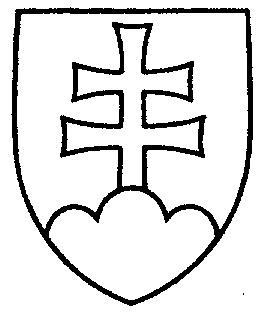 809ROZHODNUTIEPREDSEDU NÁRODNEJ RADY SLOVENSKEJ REPUBLIKYz 10. novembra 2017o pridelení návrhu zákona, podaného poslancami Národnej rady Slovenskej republiky na prerokovanie výborom Národnej rady Slovenskej republiky	N a v r h u j e m	Národnej rade Slovenskej republiky	A.  p r i d e l i ť	návrh poslancov Národnej rady Slovenskej republiky Veroniky REMIŠOVEJ a Gábora GRENDELA na vydanie zákona,  ktorým   sa mení a dopĺňa zákon 
č. 101/2010 Z. z. o preukazovaní pôvodu majetku v znení zákona č. 125/2016 Z. z. a ktorým sa mení zákon č. 300/2005 Z. z. Trestný zákon v znení neskorších predpisov (tlač 785), doručený 10. novembra 2017	na prerokovanie	Ústavnoprávnemu výboru Národnej rady Slovenskej republiky a	Výboru Národnej rady Slovenskej republiky pre financie a rozpočet;	B.  u r č i ť	a) k návrhu zákona ako gestorský Ústavnoprávny výbor Národnej rady Slovenskej republiky,	 b) lehotu na prerokovanie návrhu zákona v druhom čítaní vo výbore 
do 26. januára 2018 a v gestorskom výbore do 29. januára 2018.Andrej   D a n k o   v. r.